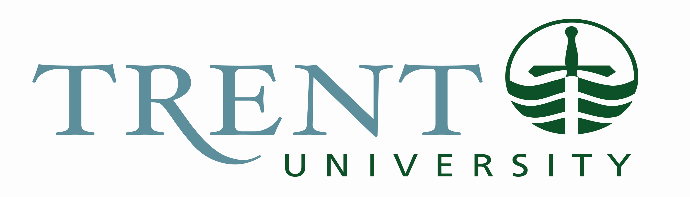 Department of Psychology – Peterborough CampusLimited Term Appointment in Developmental PsychologyTrent University (Peterborough campus) invites applications for a 12-month limited term position in Developmental Psychology in the Department of Psychology at the rank of Assistant Professor, starting August 1, 2024. This position is subject to budgetary approval.Applicants are expected to have a Ph.D. in Psychology (or a related discipline). The successful candidate will teach undergraduate courses in the Department of Psychology, such as Theories of Human Development (PSYC-2550H), Development of Adolescents and Young Adults (PSYC3510H), and Adult Development (PSYC 3550H). The successful candidate will be expected to teach classes in person, take part in campus life, and serve on department committees.Candidates should have completed their Ph.D. by the start of the appointment. Applicants should submit a curriculum vitae, examples of published work, a teaching dossier with (a) a statement of teaching philosophy, (b) a sample of instructional materials, and (c) copies of teaching evaluations, the names of three referees, and any other supporting materials to Dr. Michael Chan-Reynolds, Chair, Department of Psychology, Trent University, Peterborough, ON K9J 7B8; psychologyjobs@trentu.ca. The review of applications will begin May 15, 2024 and continue until the position is filled. Only electronic submissions will be accepted.Applicants may also submit a self-identification form as part of their application package.Information about the Department may be found at our website: https://www.trentu.ca/psychologyTrent University is committed to creating a diverse and inclusive campus community. All qualified candidates are encouraged to apply; however, Canadian citizens and permanent residents will be given priority. Preference will be given to candidates from underrepresented groups including women, Indigenous People (First Nations, Inuit and Métis), persons with disabilities, members of visible minorities or racialized groups and LGBTQ2+ people. Trent University offers accommodation for applicants with disabilities in its recruitment processes. If you require accommodation during the recruitment process or require an accessible version of a document/publication, please contact psychologyjobs@trentu.ca. While all applicants are thanked for their interest and applications to this position, only those selected for an interview will be contacted.